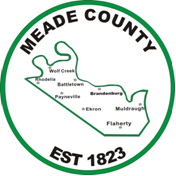 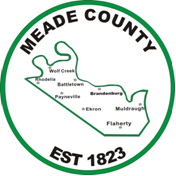 Request for PricingNew truck for:			Meade County Fiscal Court-Solid Waste and Recycle 				516 Hillcrest Drive Suite 12				Brandenburg, KY 401082021 Model Year Set Back Axle-TruckCum B6.7 260 HP @2400 RPM, 2600 Gov. 660 lb-ft@1600 RPM, refuseAlternator w/remote battery volt senseOutboard Driver SeatCompressor w/internal safety valve6 gallon diesel exhaust fluid tank700 square inch aluminum radiatorDelco 12v 28MT HD starter with integrated Magnetic switchAllison 350 RDS Auto. Trans w/ PTO provisionDetroit DA-F-10.0-3 10,000# FF1 71.5 KPI/3.74 Drop Single Front AxleMeritor 15x4 Q+ CAM front brakesMeritor automatic front slack adjustersTRW THP-60 Power Steering12,000 # Mono Taperleaf Front SuspensionFront Shock AbsorbersDetroit DA-RS.19.0-4 19,000# R-Series Single Rear Axle6.14 rear axle ratioMeritor 16.5x7 Q+ Cast Spider Cam Rear Brakes double anchor, fabricated shoesWabco Tristop D Longstroke 1-Drive Axle Spring Parking ChambersMeritor Automatic rear Slack AdjustersCurrent available synthetic 75W-90 rear axle lube21,000# 52 inch variable rate multi-leaf spring rear suspension with leaf spring helperThree-piece 14 inch chromed steel bumper with collapsible endsFront two hooks-frame mounted50 gallon aluminum fuel tankHankook AL21 11R22.5 14 ply radial front tiresHankook DL11 11R22.5 14 ply radial rear tires Alcova LVL one 88267x22.5x8.25 10-hub pilot 5.80 inset aluminum disc front wheelsAlcova LVL one 88267x22.5x8.25 10-hub pilot 5.80 inset aluminum disc rear wheels106 inch BBC flat roof aluminum conventional cabAir cab mountingDorr mounted mirrorsLH and RH 8 inch bright finish convex mirrors mtd. under primary mirrorsHeater, defroster and air conditionerMain HVAC controls w/ recirculation switchAM/FM/WB world turner radio with Bluetooth, USB and auxiliary inputs, J1939- Dash mounted radio(2) radio speakers in cabCab color A: L0006EY White Elite EY black, high solids Polyurethane chassis paintThe above are minimum specifications. Pricing of additional options or packages is acceptable.Please quote as a delivered state contract price. Also include approximate delivery time after receipt of order. If you have any further questions or comments, please call Ricky Sturgeon at 270-422-2867 at your convenience.Sealed bids must be submitted by the 4PM, August 2nd, 2021, to Meade County Judge Executive’s office, 516 Hillcrest Drive Suite 12, Brandenburg, KY 40108.  Meade County Fiscal Court reserves the right to reject any and all bids submitted.